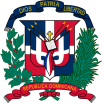 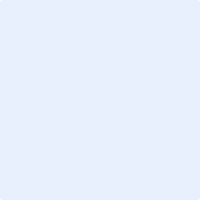 No. Solicitud:         Objeto de la compra: 	Rubro: Planificada:         Detalle pedidoPlan de Entrega Estimado_________________________________________________Responsable de la Unidad Operativa de Compras y ContratacionesÍtemCódigoDescripciónUnidad de MedidaCantidad SolicitadaPrecio Unitario EstimadoMonto12345Total:Observaciones: ÍtemDirección de entregaCantidad requeridaFecha necesidad12345